O Filii et Filiae 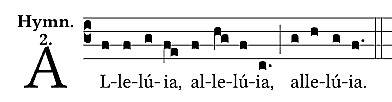 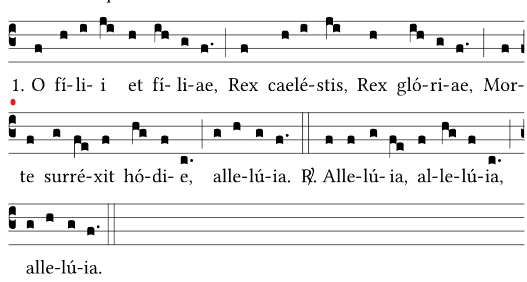 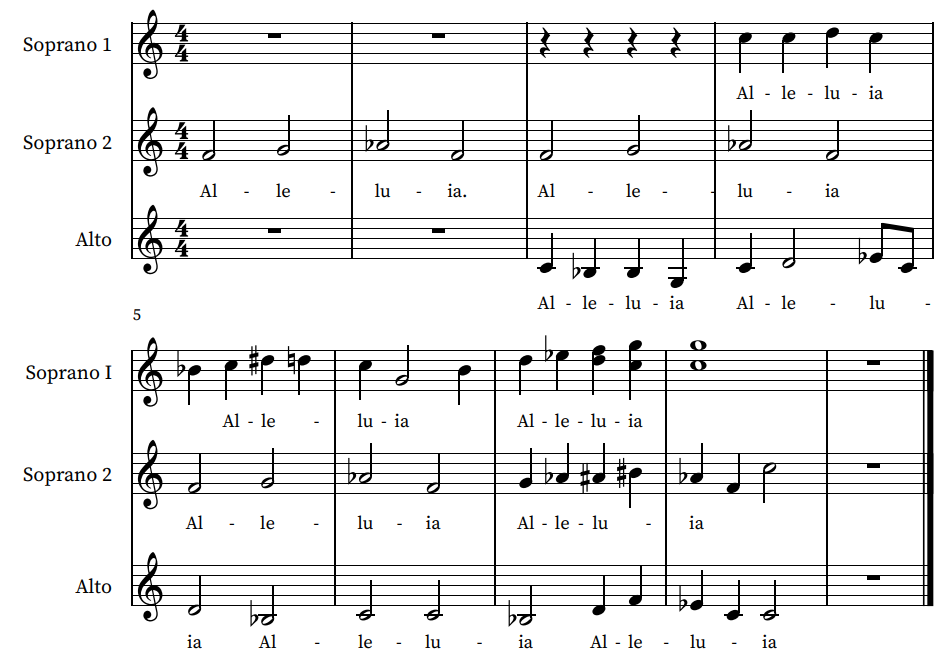 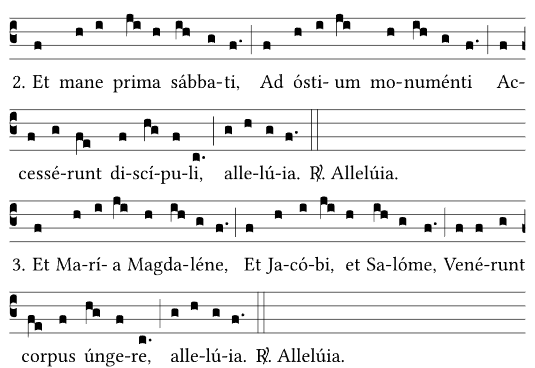 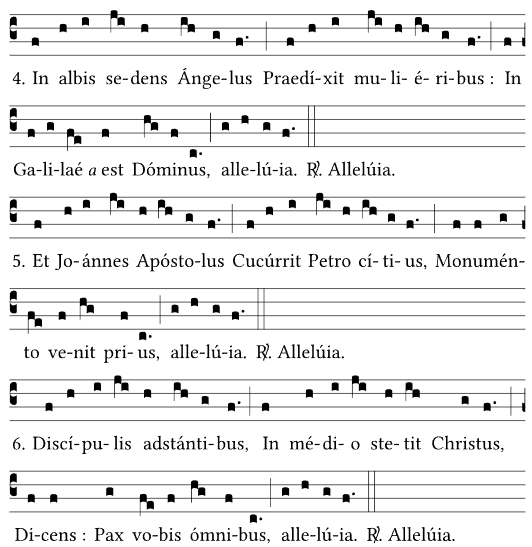 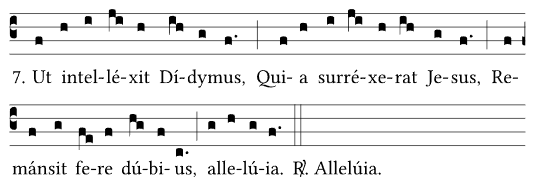 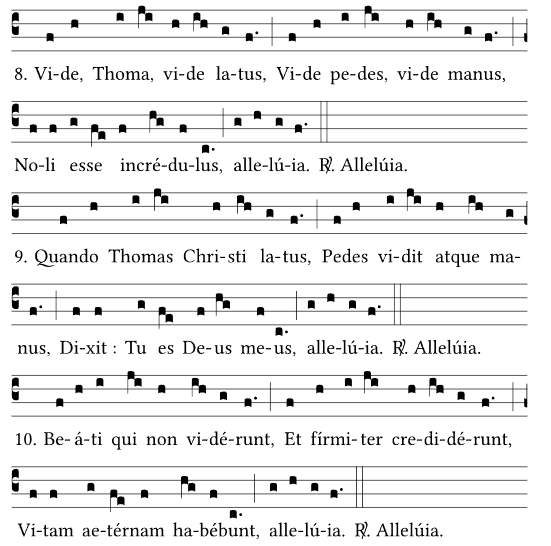 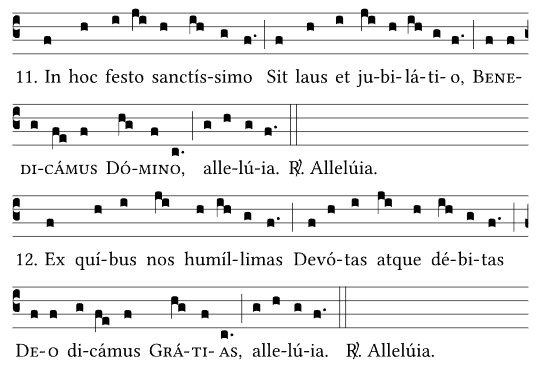 